PhilippinesPhilippinesPhilippinesPhilippinesApril 2026April 2026April 2026April 2026SundayMondayTuesdayWednesdayThursdayFridaySaturday1234Maundy ThursdayGood FridayEaster Saturday567891011Easter SundayDay of Valor12131415161718192021222324252627282930Lapu-Lapu DayNOTES: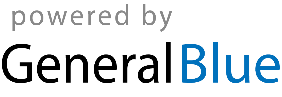 